Project Proposal To Government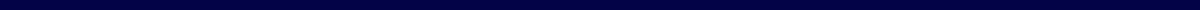 Project Proposal for [Project Name]Submitted to: [Government Department or Agency Name]
Submission Date: [Date]
Project Title: [Comprehensive Project Title]
Prepared by: [Your Name/Organization]Executive SummaryProject Overview: Briefly describe the project, its goals, and how it aligns with the government's priorities or objectives.Need for the Project: Highlight the necessity of the project and the specific issues it aims to address.Expected Outcomes: Summarize the key benefits and outcomes anticipated from the project implementation.IntroductionBackground: Provide context, detailing the current situation and the specific problems or opportunities your project addresses.Project Justification: Explain why this project is crucial now, its relevance to the government's agenda, and its potential impact on the community or stakeholders.ObjectivesOverall Goal: State the main goal of the project.Specific Objectives: List the specific objectives that the project aims to achieve, ensuring they are measurable and time-bound.Project DescriptionScope of Work: Detail the work to be done, project activities, and the methodology to be used.Project Deliverables: Enumerate the tangible outputs and products to be delivered upon project completion.Implementation PlanTimeline: Provide a detailed timeline of project phases, milestones, and deadlines.Project Management: Describe the management structure, including the roles and responsibilities of the project team.Stakeholder Engagement: Outline plans for engaging with stakeholders and the community throughout the project.Budget and Funding RequirementsDetailed Budget: Present an itemized budget that covers all project costs, including labor, materials, equipment, and other expenses.Funding Request: Specify the amount of funding requested from the government and outline any other funding sources or in-kind contributions.Evaluation and MonitoringPerformance Metrics: Define the criteria and metrics for evaluating the project's success.Monitoring Plan: Detail the mechanisms for monitoring project progress and addressing any issues that arise.Sustainability and ImpactLong-term Benefits: Discuss the project's sustainability and the long-term impact on the community or stakeholders.Risk Management: Identify potential risks and challenges and propose mitigation strategies.ConclusionSummarize the proposal's key points, reiterating the project's alignment with government priorities and its expected benefits.AppendicesSupporting Documents: Include any relevant supporting documents, such as letters of support, feasibility studies, and reference materials.Contact InformationProvide the primary contact details for further discussions or clarifications.